№63(10213)			 		12 августа 2023 г.Официальное издание органов местного самоуправленияШапкинского сельсовета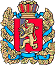     ШАПКИНСКИЙ СЕЛЬСКИЙ СОВЕТ ДЕПУТАТОВ        ЕНИСЕЙСКОГО РАЙОНА                                                           КРАСНОЯРСКОГО КРАЯ                    	                                    РЕШЕНИЕ                          О передаче осуществления части полномочий по вопросу местного самоуправления поселения в части полномочий по исполнению бюджета Шапкинского сельсоветаВ соответствии со статьей 15 Федерального закона от 06.10.2003 года № 131-ФЗ «Об общих принципах организации местного самоуправления в Российской Федерации», руководствуясь статьей 7 Устава Шапкинского сельсовета Енисейского района, Шапкинский сельский Совет депутатов РЕШИЛ:1. Передать на 2023 финансовый год и плановый период 2024 -2025 годы осуществление части полномочий по вопросу местного самоуправления поселения в части полномочий по исполнению бюджета Шапкинского сельсовета, а именно:«1) взаимодействие с УФНС РФ, обработка и анализ информации, полученной в рамках взаимодействия с УФНС РФ, Федеральным казначейством РФ, с ООО «Кейсистемс»; 2) ведение реестра бюджетных обязательств;3) обеспечение приема от УФК и передача поселению в электронном виде выписки из лицевого счета бюджета поселения и приложений к ней;4) формирование и предоставление в электронном виде в УФК заявки на возврат межбюджетных трансфертов в районный бюджет;5) формирование проекта решения о бюджете, внесение изменений и дополнений в него; 6) формирование реестра расходных обязательств;7) подготовка проектов нормативных правовых актов по оплате труда, проектов штатных расписаний в соответствии нормам действующего федерального законодательства, нормативным правовым актам Красноярского края, Енисейского района;8) сопровождение кредитных договоров (регистрация кредитных договоров, начисление процентов за пользование кредитами; ведение лицевых счетов по выданным кредитам, принятие мер по своевременному исполнению обязательств по погашению бюджетных кредитов и снижению задолженности по выданным кредитам);9) подготовка приложений к отчету «Муниципальная долговая книга»;10) разработка проектов распоряжений по изменениям и дополнениям кодов бюджетной классификации в разрезе главных администраторов доходов местного бюджета, предоставление вышеуказанных распоряжений в отделение Федерального казначейства по Красноярскому краю;11) составление и ведение сводной бюджетной росписи в АСУ БП «АЦК-Финансы»;12) составление и ведение кассового плана по источникам, доходам и расходам местного бюджета в АСУ БП «АЦК-Финансы»;13) ведение и внесение изменений в план по доходам, а также внесение изменений в справочник кодов доходов в АСУ БП «АЦК-Финансы»;14) формирование и ведение реестра кодов доходов, внесение изменений в реестр доходов в Единой Системе удаленного финансового документооборота Федерального казначейства (СУФД);15) формирование и предоставление в электронном виде в УФК расходных расписаний для осуществления финансового обеспечения получателей бюджетных средств поселения;16) обеспечение приема от УФК и передача поселению в электронном виде выписки из лицевого счета бюджета поселения и приложения к ней;17) формирование и отправка в электронном виде в УФК уведомлений об уточнении вида и принадлежности платежа по невыясненным поступлениям, зачисляемым в бюджеты поселений;18) квитование выписки по доходам, расходам и источникам финансирования дефицита бюджета в АСУ БП «АЦК-Финансы».19) формирование перечня и реестра источников доходов бюджета поселения;20) формирование перечня и оценка налоговых доходов;21) осуществление долгосрочного бюджетного планирования;22) ведение бюджетного (бухгалтерского) учета.»3.Передать денежные средства из бюджета Шапкинского сельсовета в районный бюджет.4. Поручить главе Шапкинского сельсовета (Л.И. Загитовой) заключить соглашение о передаче осуществления части полномочий муниципального образования Шапкинского сельсовета муниципальному образованию Енисейский район.5. Контроль за исполнением настоящего решения возложить на постоянную депутатскую комиссию по контрольно-правовым отношениям, финансам и бюджету (Иванову Л.В.)6. Решение вступает в силу со дня официального опубликования, в печатном издании «Шапкинский вестник», подлежит размещению на официальном сайте администрации Шапкинского сельсовета и применяется к правоотношениям, возникающим с 01.11.2023гПредседатель Шапкинского                                                      Глава Шапкинского сельсоветасельского Совета депутатов                                                                                         А.В. Наконечный                                                                                  Л.И. Загитова  Отпечатано в администрации Шапкинского сельсовета на персональном компьютере по адресу: Россия, Красноярский край, Енисейский район, п. Шапкино, ул. Центральная, 26, тел. 70-285 Распространяется бесплатно. Тираж 10экз.08.09.2023                п. Шапкино№ 37-175р